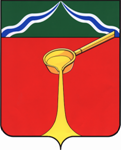 Калужская областьАдминистрация муниципального района«Город Людиново и Людиновский район»П О С Т А Н О В Л Е Н И Е           от 13.10.2014 г.                                                                                                     №1608						                   О внесении изменений и дополнений в постановление администрации муниципального района«Город Людиново и Людиновский район»от 08.09.2010 № 1302 «О комиссии по соблюдению требованийк служебному поведению муниципальных служащих администрациимуниципального района «Город Людиново и Людиновский район»и урегулированию конфликта интересовВ соответствии со  ст. 7, 43 Федерального закона от 06.10.2003г. №131-ФЗ «Об общих принципах организации местного самоуправления в РФ», ст. 40 Устава муниципального района «Город Людиново и Людиновский район» администрация муниципального района «Город Людиново и Людиновский район»ПОСТАНОВЛЯЕТ:         1. Внести в постановление администрации муниципального района «Город Людиново и Людиновский район» от 08.09.2010 № 1302 «О комиссии по соблюдению требований к служебному поведению муниципальных служащих администрации муниципального района «Город Людиново и Людиновский район» и урегулированию конфликта интересов следующие изменения и дополнения:1.1. Пункт 3.1. дополнить подпунктом г) следующего содержания: «г) представление главой администрации муниципального района материалов проверки, свидетельствующих о представлении муниципальным служащим недостоверных или неполных сведений,  предусмотренных частью 1 статьи 3 Федерального закона от 03.12.2012  №230-ФЗ «О контроле за соответствием расходов лиц, замещающих государственные должности и иных лиц их доходам»; 1.2. Пункт 3.1. дополнить подпунктом д) следующего содержания: «д) поступившее в соответствии с частью 4 статьи 12 Федерального закона от 25.12.2008 №273-ФЗ «О противодействии коррупции» в администрацию муниципального района уведомление коммерческой и некоммерческой организации о заключении с гражданином, замещавшим должность муниципальной службы в администрации муниципального района, трудового или гражданско-правового договора на выполнение работ (оказание услуг), при условии, что указанному гражданину комиссией ранее было отказано во вступлении в трудовые и гражданско-правовые отношения с указанной организацией или что вопрос о даче согласия такому гражданину на замещение им должности в коммерческой или некоммерческой организации либо на выполнение им работы на условиях гражданско-правового договора в коммерческой или некоммерческой организации комиссией не рассматиривался.».1.3. Дополнить пунктом 3.3.1. следующего содержания: «3.3.1. Заседание комиссии по рассмотрению заявления, указанного в подпункте «б» пункта 3.1. настоящего положения, как правило, проводится не позднее одного месяца со дня истечения срока, установленного для представления сведений о доходах, об имуществе и обязательствах имущественного характера.».1.4. Дополнить пунктом 3.3.2. следующего содержания: «3.3.2. Уведомление, указанное в подпункте «д» пункта 3.1  настоящего положения, как правило, рассматривается на очередном (плановом) заседании комиссии.».1.5. Первое предложение пункта 3.4. дополнить словами следующего содержания: «, или гражданина, замещавшего должность муниципальной службы в администрации муниципального района «Город Людиново и Людиновский район». 2. Контроль за исполнением настоящего постановления возложить на заместителя главы администрации муниципального района по управлению делами Сафронову О.В.3. Настоящее постановление вступает в силу с момента его подписания. Глава администрации муниципального района                                                                             Д.М.Аганичев